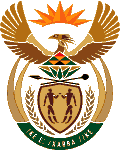 MINISTRY OF ENERGYREPUBLIC OF SOUTH AFRICAPRIVATE BAG x 96, PRETORIA, 0001, Tel (012) 406 7658PRIVATE BAG x 9111, CAPE TOWN, 8000 (021) 469 6412, Fax (021) 465 5980National Assemble Question : 518518.	Ms. T Gqada (DA) to ask the Minister of Energy:1. (a) By what date will his department finalize the process of reprioritization of critical posts (b) what are the details of the critical posts:2.	Whether he has found the process will compromise service delivery; if not, what is the position in this regard, if so, what are the relevant details?	  	NW586EReply: 	The department will finalize the process of reprioritization of critical posts on 31 March 2018.   As a Policy making department, the critical posts will mainly consists of line function (core business) and Executive management posts however, Support function will also be taken into consideration in order to continue providing strategic administrative support to the department. The process of reprioritization of critical posts will not compromise service delivery, The DoE continues to ensure that the limited human resources that are available are optimally utilized in order to ensure that the strategic objectives of the department are achieved.